MÅNEDSPLAN FOR DESEMBER - KVISTEN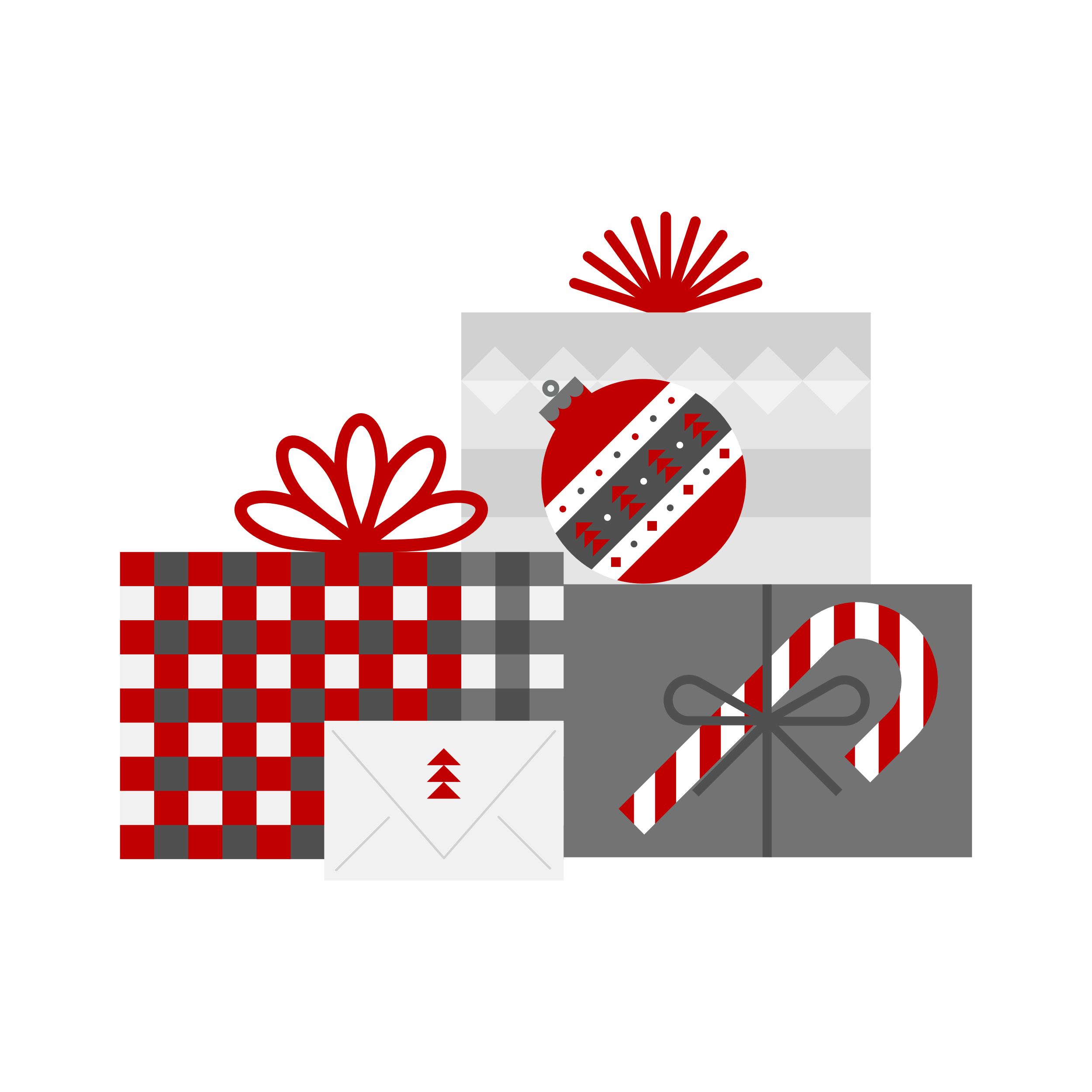 UkeMandagTirsdagOnsdagTorsdagFredag481JulesamlingLekegrupperVarmt måltidMonica plantid 13:00-14:00494Adventsamling med Hulen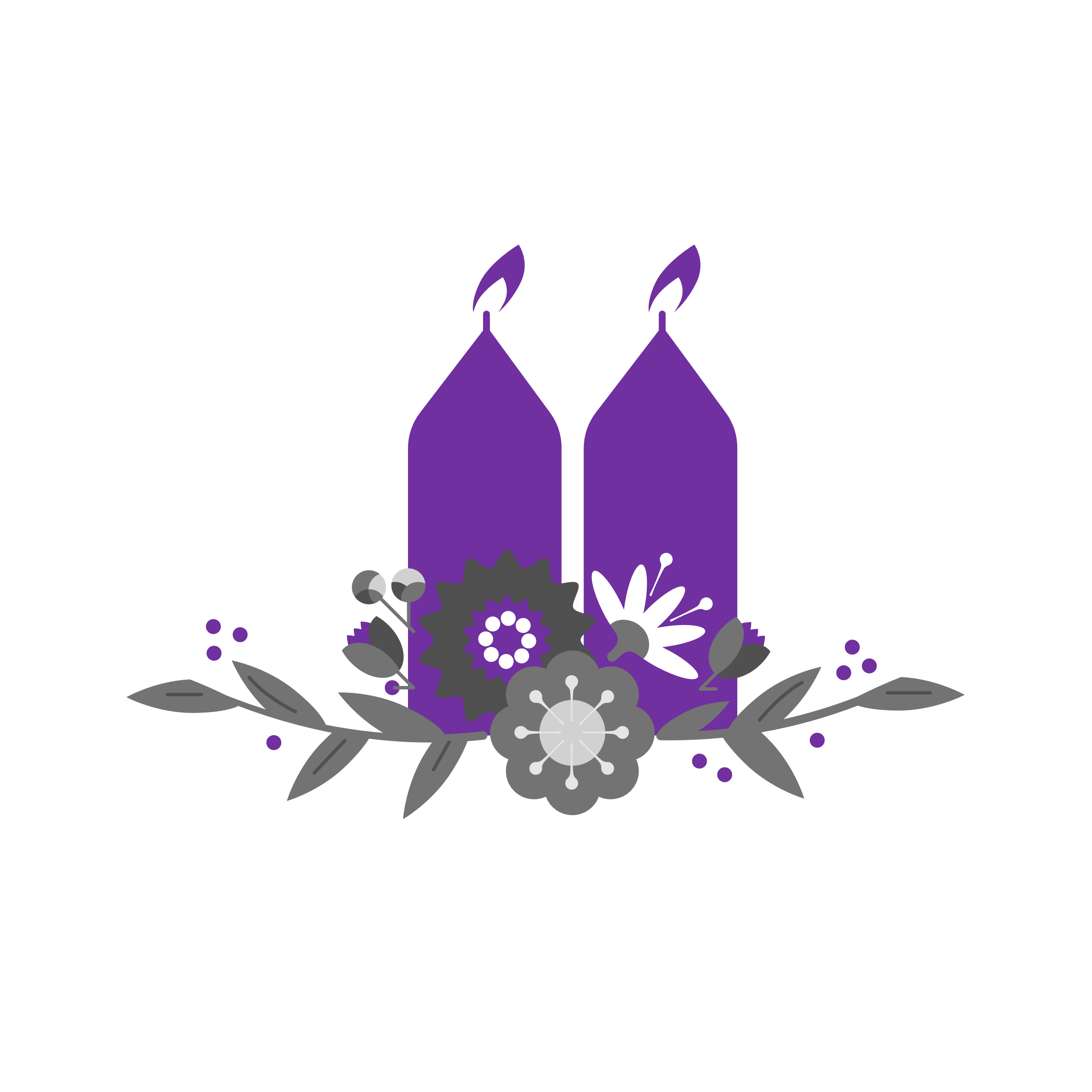 Martine plantid 13:00-14:005JulesamlingJuleverkstedRahel plantid 13:00-14:006JulesamlingLekegrupperVarmt måltid7JulesamlingJuleverkstedMonica plantid 13:00-14:008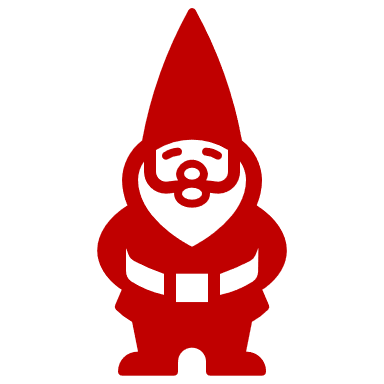 Nissefest- alle kler seg i noe rødtVarmt måltidKjersti plantid 10:30-15:005011Adventsamling med HulenMartine plantid13:00-14:0012JulesamlingJuleverkstedRahel plantid 13:00-14:0013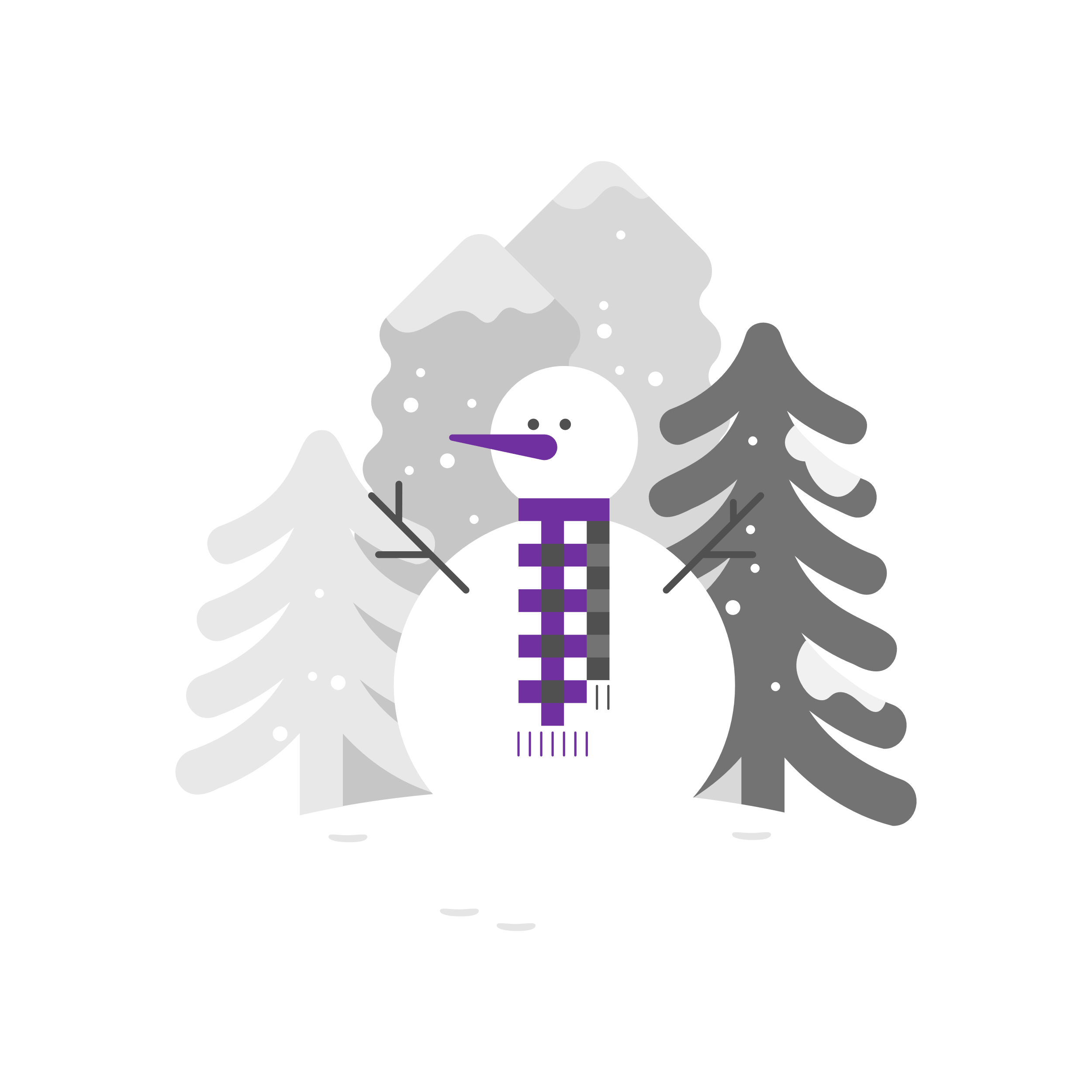 Lucia kl. 08:00JulesamlingLekegrupperVarmt måltid14  JulesamlingJuleverkstedKjersti plantid 10:30-15:0015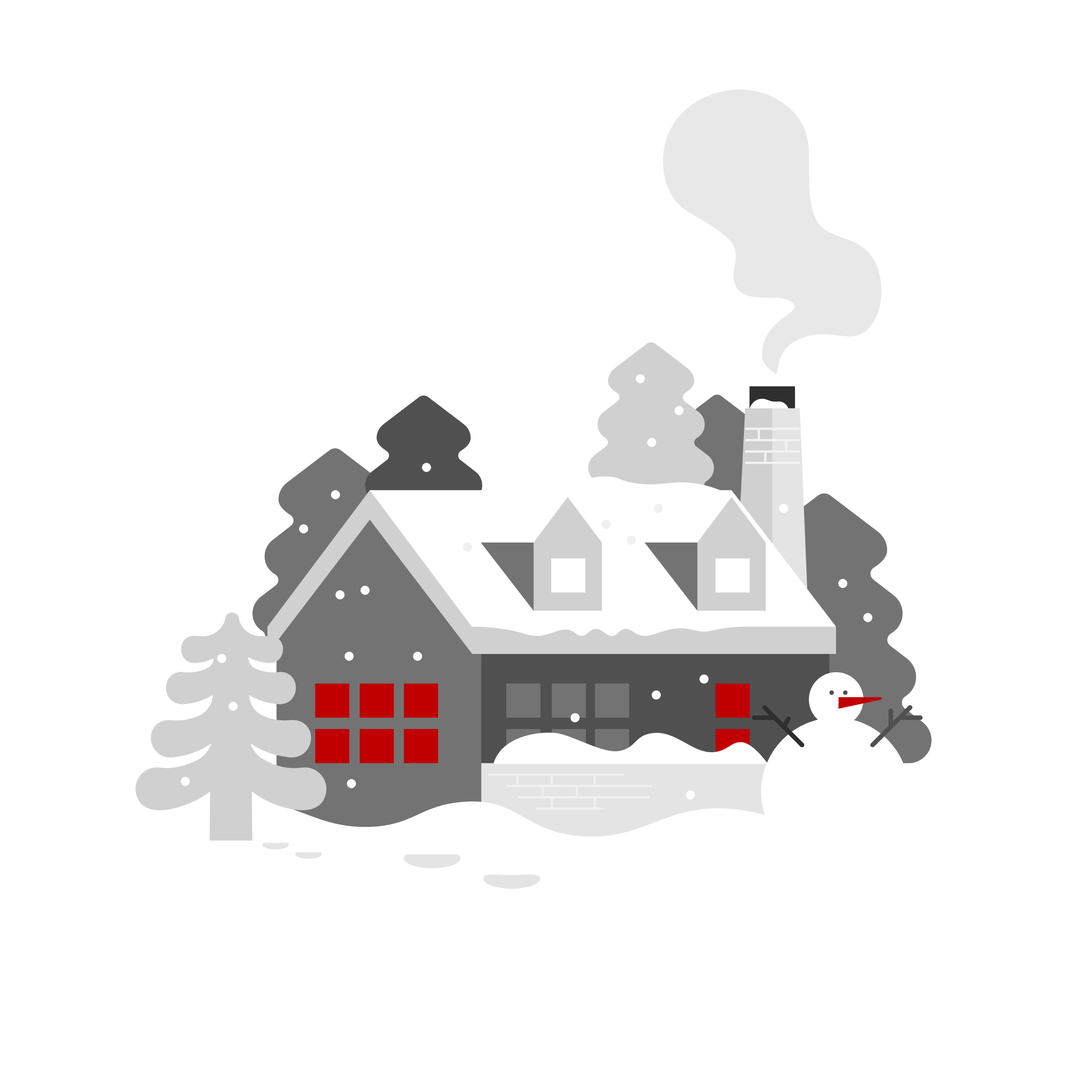 JulesamlingLekegrupperVarmt måltidMonica plantid 13:00-14:005118Adventsamling med HulenMartine plantid 13:00-14:0019 JulesamlingJulesamling i Madlamark kirke 10:30 for de eldste barna på Kvisten20 JulesamlingLekegrupperVarmt måltid21Juleverksted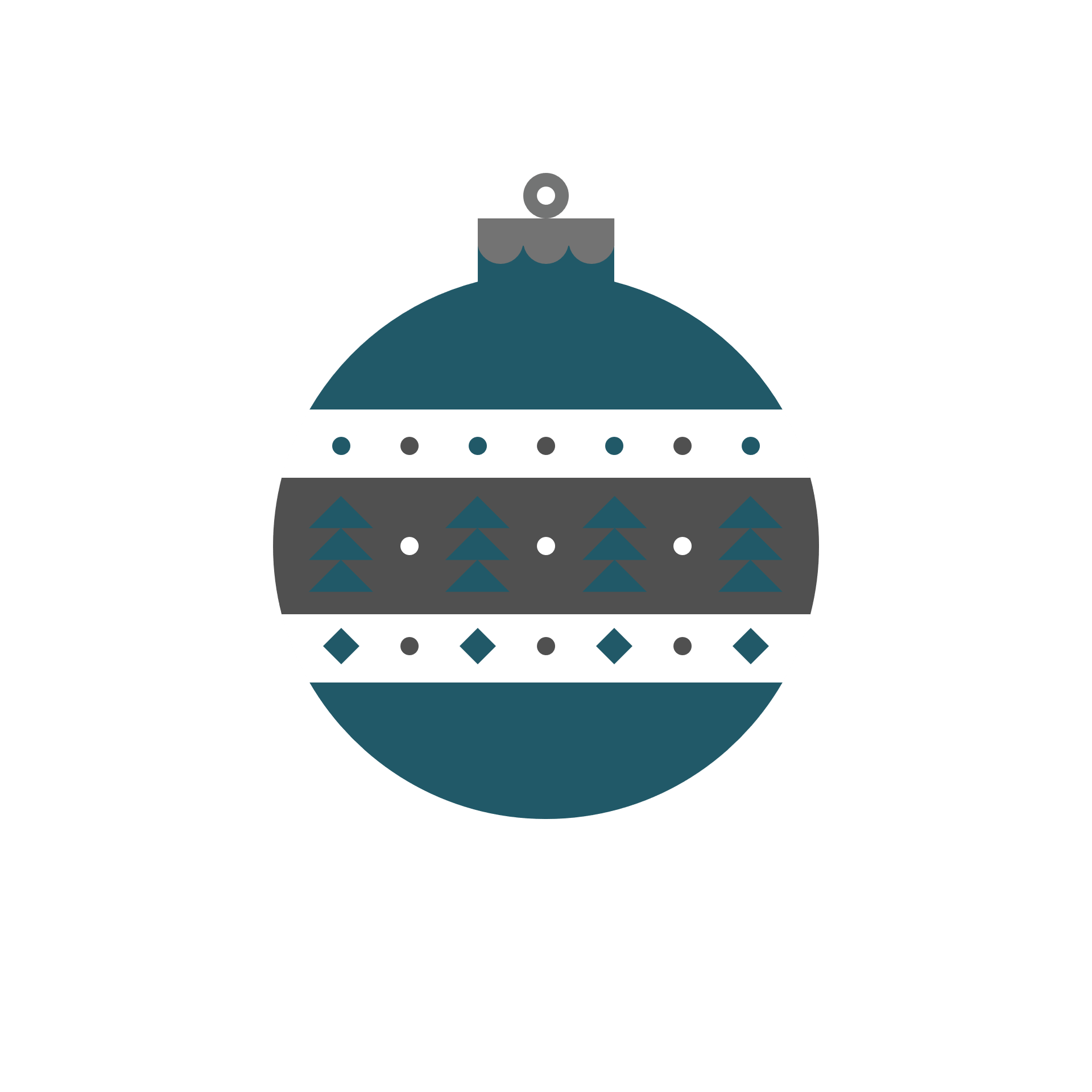 Julesamling22JulekosLekegrupperVarmt måltid5225Første juledag Bhg. stengt26Andre juledagBhg. stengt27Julekos28Julekos29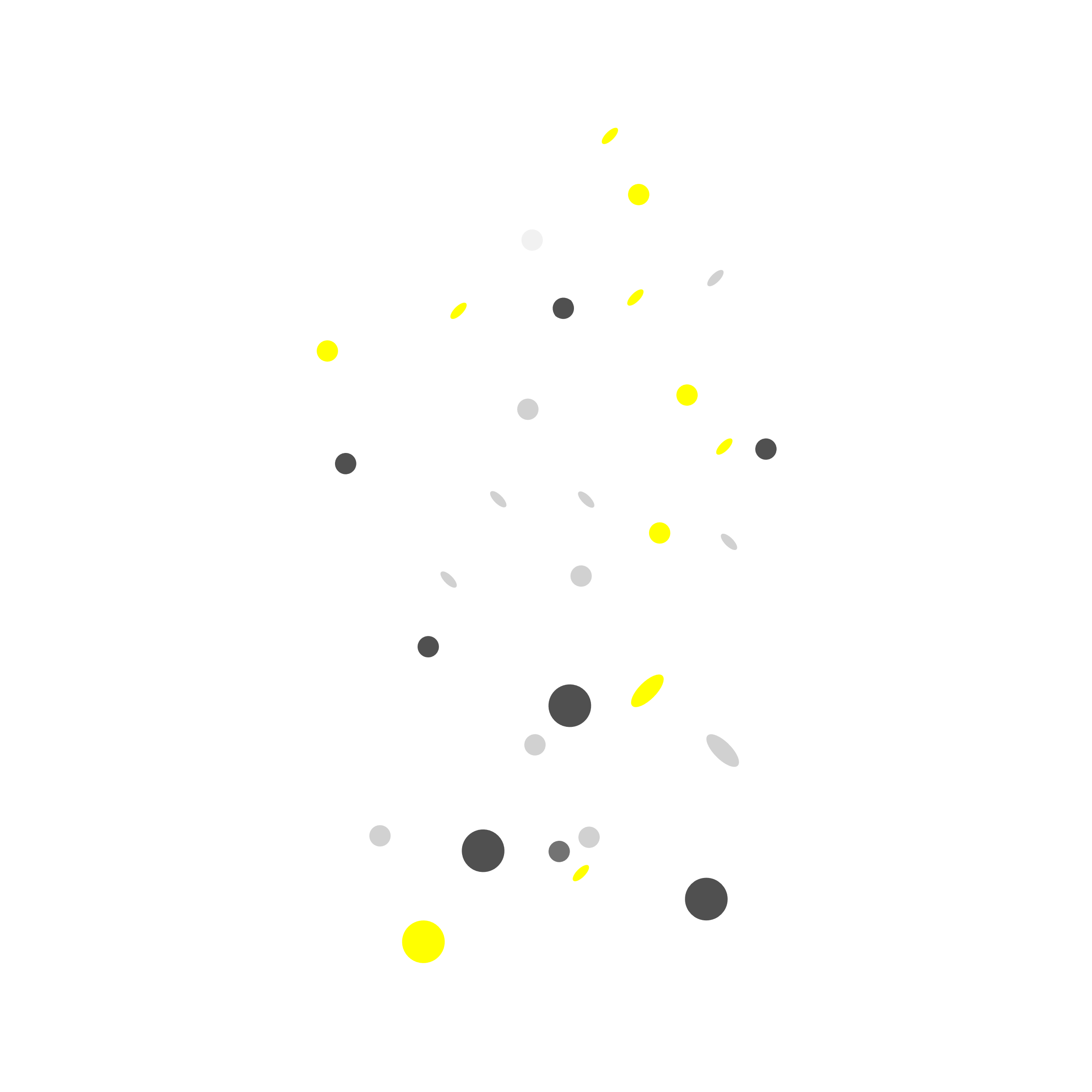 Julekos